Child Abuse and Criminal Background ClearancesHard copy and original signatures are required of all registered festival institutions. Institution Contact: Please sign and return to: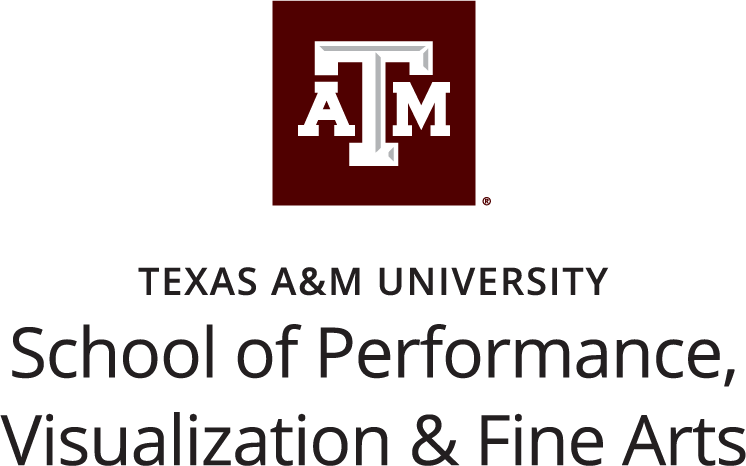 RHSDF College StationTexas A&M University – School of Performance, Visualization & Fine Arts399 Spence Street | 4240 TAMUCollege Station, TX 77843	Institution Name: _________________________________________________________	Authorized Administrator Name: ____________________________________________	Authorized Administrator Title: _____________________________________________	As an authorized school administrator on behalf of _____________________________I hereby state that each faculty, chaperone, or guest attending the Regional High School Dance Festival in Norfolk, Virginia from March 8-11 2024, on behalf of our institution has the appropriate child abuse and criminal background clearances to be a chaperone of minors under the laws of the state in which the institution is located.	Administrator’s Signature: _________________________________________________	Date: __________________________________________________________________	Witness Name: __________________________________________________________Witness Signature: _______________________________________________________	Date: __________________________________________________________________Transcripts for each faculty/chaperone showing their completion of the Child Protection Training must be submitted with this form. 